 Upravni odjel za turizam, poduzetništvo i ruralni razvoj RIJEKA , 28. lipnja  2020.OBAVIJEST  o privremenoj obustavi  Javnog poziva poduzetnicima za dodjelu potpora za provedbu mjera radi ublažavanja posljedica epidemije bolesti COVID-19 u sektoru malog gospodarstva  na području Primorsko-goranske županije u 2020.Izmjenama i dopunama Proračuna Primorsko-goranska županije za 2020.g. osigurala su se dodatna sredstva  za provedbu mjere: Nabava opreme i sufinanciranje troškova vezanih za prilagodbu poslovanja poduzetnika zbog epidemije bolesti COVID-19   te sada iznose preko 6 milijuna kuna. Kako je u međuvremenu zaprimljen veliki broj prijava na Javni poziv (više od 250 zahtjeva)  od dana 01. srpnja 2020. privremeno se obustavlja daljnje zaprimanje istih do obrade i pregleda svih do sada zaprimljenih prijava od strane Stručnog povjerenstva. Nakon obrade (oko 15. srpnja 2020)  utvrditi će se stanje raspoloživih sredstava u odnosu na traženo te će se na web stranicama Županije objaviti informacija o  mogućnostima daljnjeg zaprimanja zahtjeva po ovom Javnom pozivu ili njegovu završetku.Zahvaljujemo na razumijevanju.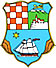 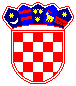 REPUBLIKA HRVATSKAPRIMORSKO-GORANSKA ŽUPANIJA